Предмет: Додатне информације и појашњења конкурсне документације бр. ЈНОП/5-2019/ИП - Јавна набавка услуге израде пројектно техничке документације за грађевинску дозволу (ПГД) за изградњу стадиона у Крушевцу.ПИТАЊЕ:QSC CONSULTANCY, као заинтересовано лице, поднело је Захтев за додатним информацијама или појашњењима конкурсне документације, односно у конкретном случају указује наручиоцу на уочен недостатак и неправилност у конкурсној документацији у складу са чланом 63. став 2. Закона о јавним набавкама, у поступку јавне набавке бр. ЈНОП/5-2019/ИП за услуге израде пројектно техничке документације за грађевинску дозволу (ПГД) за изградњу стадиона у Крушевцу. Наиме, у делу додатних услова је наведен обавезан обилазак локације, као услов који нема законско утемељење у Закону о јавним набавкама, јер се сматра апсолутно незаконитим, неоснованим и дискриминаторним условом који спречава једнакост понуђача, као једно од основних начела поступака јавних набавки. Такође, мора се изричито навести и пракса надлежног органа Републичке комисије за заштиту права у поступцима јавних набавки, а која се црпи из десетине решења те институције у којима су све до једног захтеви и додатни услови у вези обиласка локације означени као недозвољени и они који не могу довести до оцене понуда као неприхватљивих. Да је наведено истина, сведоче бројна таква решења и то како она која се односе на садржину конкурсне документације, тако и она која се односе на оспоравање мериторних аката, а која су јавно доступна, те до којих наручилац може доћи на интернет страници надлежне институције Републичке комисије за заштиту прва у поступцима јавних набавки. Обилазак локације може бити омогућен свим заинтересованим лицима, али прописивање обавезности истог представља кршење Закона о јавним набавкама. Наручилац је у конкурсној документацији на страни 25. навео да је обилазак локације обавезан за понуђаче како би понуђач детаљно прегледао локацију и добио све неопходне информације потребне за припрему прихватљиве понуде а да су услови и начин обиласка локације описани у Поглављу III. Врста, техничке карактеристике (спецификације), квалитет, количина и опис услуга, начин спровођења контроле и обезбеђивања гаранције квалитета, рок извршења услуге и сл. У наведеном поглављу истакнуто је да сва заинтересована лица која намеравају да поднесу понуду морају да изврше обилазак локације, што ће се евидентирати од стране наручиоца и да о извршеном обиласку локације понуђач даје изјаву на Обрасцу изјаве о обиласку локације и извршеном увиду у архивску пројектно техничку документацију иако је предмет набавка услуга израде пројектно техничке документације за грађевинску дозволу (ПГД) за изградњу стадиона у Крушевцу. Прописивањем услова на овај начин грубо је прекршен Закон о јавним набавкама и то: - Члан 61. став 1. Закона о јавним набавкама којим је предвиђена обавеза наручиоца да саму конкурсну документацију припреми тако да понуђачи на основу ње могу да припреме прихватљиву понуду, при чему се кроз техничку спецификацију и пројектни задатак понуђачи упознају са свим захтевима и потребама наручиоца које је наручилац у обавези да пропише на начин који је објективан. Навод наручиоца на страни 25. Конкурсне документације да ће потенцијални понуђач приликом обиласка локације добити све неопходне информације за припрему прихватљиве понуде представља не само кршење закона и начела јавних набавки већ повлачи кривичну одговорност наручиоца.  - Члан 76. Закона о јавним набавкама којим је јасно прописано шта се сматра додатним условима у поступку јавне набавке, међу којима нема законског утемељења за обавезност обиласка локације. - Члан 3. став 1. тачка 33.) Закона о јавним набавкама којим је јасно прописано у којим случајевима се понуда сматра неприхватљивом и да то свакако не може бити уколико не садржи оверен образац Изјаве о обиласку локације, јер исти, како произилази из правила праксе, представља могућност која је предвиђена у интересу понуђача, а у циљу припреме понуде, при чему обилазак локације не може бити дужност за понуђаче, те не може бити ни основ за оцену понуде као неприхватљиве. - Члан 12. Закона о јавним набавкама - начело једнакости понуђача - Уколико је предвиђена обавезност обиласка локације у циљу потпунијег сагледавања пројектног задатка конкурсном документацијом мора бити прописан други начин на основу кога би потенцијални понуђачи могли рационално да сагледају пројектни задатак те је наручилац поступио супротно једнакости понуђача.  	Узимајући у обзир наведено, молимо наручиоца да приступи измени конкурсне документације којим ће се обавезан обилазак локације брисати и исти оставити једино као могућност, како не бисмо били принуђени да подносимо Захтев за заштиту права у складу са Законом.ОДГОВОР НА ПИТАЊЕ: Чланом 76. став 4. и 6. Закона о јавним набавкама („Службени гласник РС, бр. 124/12, 14/15 и 68/15- у даљем тексту: Закон) предвиђено је да наручилац може да одреди и друге додатне услове за учешће у поступку јавне набавке. Поред наведеног, услови морају бити такви да не дискриминишу понуђаче као и да су у логичкој вези са предметом јавне набавке, што је овде испуњено, јер понуђач има право да обиђе локацију у тренутку када њему одговора до последњег дана пред подношење понуда, уз претходну најаву.Такође, став је наручиоца да је код објеката јавне намене у јавној својини у области спорта веома важно да понуђачи сагледају обим услуга које је неопходно извршити приликом израде пројектно техничке документације за грађевинску дозволу (ПГД),  као и да обиласком локације сагледају све могућности извршења предметне услуге. Посебно је значајно овде истаћи да се, због делатности која се у овим објектима обавља, увидом на лицу места једино може на прави начин сагледати начин и динамика извршења услуга израде пројектно техничке документације.Обиласком локације потенцијални понуђач ће проверити и усклађеност Пројектног задатка са стањем на терену и скренути пажњу Наручиоцу на евентуалне уочене недостатке. Задатак Наручиоца је да понуђача упозна са свим околностима везаним за пројекат као и да спречи било које накнадне измене у цени и обиму пројекта.Наручилац је мишљења да је предвиђени додатни услов у свему у складу са Законом, као и са  Правилником о обавезним елементима конкурсне документације у поступку јавних набавки и начину доказивања испуњености услова („Службени гласник РС“, бр. 86/15 и 41/19). Комисија за јавну набавку                                                                                                             ЈНОП/5-2019/ИП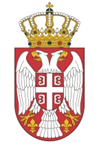 Република СрбијаВЛАДАКАНЦЕЛАРИЈА ЗА УПРАВЉАЊЕ ЈАВНИМ УЛАГАЊИМАКомисија за јавну набавкуНемањина 11, БеоградБрој:  ЈНОП/5-2019/ИП25.11.2019. године